ATTESTATION INSCRIPTION VIDE-GRENIER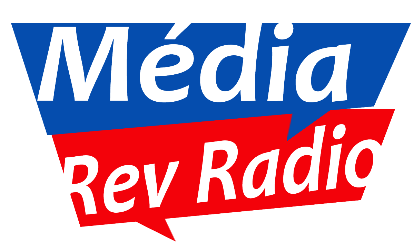 PERSONNE PHYSIQUEVide grenier se déroulant le 2 JUIN 2024 TIGNIEUJe soussigné (e),………………………………………………………………………………….Nom   …………………………                         Prénom………………………………………..Adresse …………………………………………………………………………………..Code Postal  …………….                  Ville………………………………………………………Téléphone  ……………………………..       Email………………………………………………Né(e) le  …………….    A ( Ville )     …………..      Département ………………………….Pays autre que France :Titulaire de la pièce d’identité : carte d’identité – passeport – permis de conduire – carte de séjourDélivrée le  …………………………       par……………………………………………………..Numéro immatriculation de mon véhicule……………………………………………………….Nombre d’emplacement désiré (minimum 5 mètres)…………………………………………..Déclare sur l’honneur :De ne pas être commerçantDe ne vendre que des objets personnels et usagés (article L 310-2 du code de commerce)De non-participation à 2 autres manifestations de même nature au cours de l’année civile (article R321-9 du code pénal)Fait à …………………………………         le ………………………………………………………..                                                                                  SignatureAttestation  à remplir entièrement et  lisiblement   devant être remise à l’organisateur qui la joindra au registre pour remise au maire de la commune d’organisation